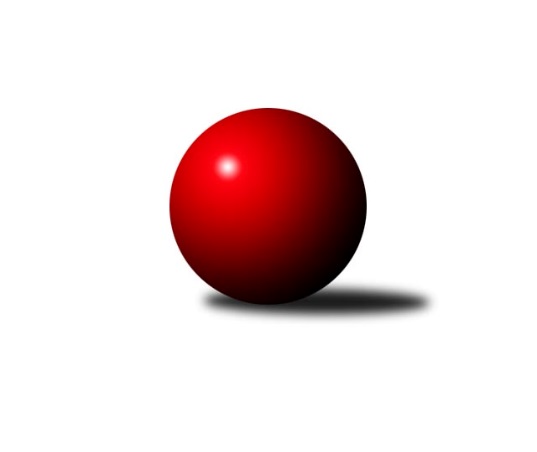 Č.11Ročník 2011/2012	2.6.2024 3. KLZ B 2011/2012Statistika 11. kolaTabulka družstev:		družstvo	záp	výh	rem	proh	skore	sety	průměr	body	plné	dorážka	chyby	1.	HKK Olomouc ˝B˝	9	8	0	1	41.0 : 13.0 	(46.0 : 26.0)	1661	16	1142	519	24	2.	KK Mor.Slávia Brno	8	6	0	2	31.5 : 16.5 	(35.5 : 28.5)	1676	12	1149	528	21.4	3.	TJ Jiskra Otrokovice	8	5	1	2	32.0 : 16.0 	(43.0 : 21.0)	1676	11	1136	541	21.5	4.	KK Zábřeh ˝B˝	8	5	1	2	28.0 : 20.0 	(38.5 : 25.5)	1625	11	1132	493	28.5	5.	TJ Odry ˝A˝	9	4	0	5	29.0 : 25.0 	(39.0 : 33.0)	1644	8	1141	503	25	6.	TJ ČKD Blansko˝B˝	8	3	0	5	15.5 : 32.5 	(24.5 : 39.5)	1500	6	1055	445	35.1	7.	TJ Nový Jičín˝C˝	9	2	0	7	14.0 : 40.0 	(20.0 : 52.0)	1432	4	1031	401	47	8.	KK Vyškov˝B˝	9	0	0	9	13.0 : 41.0 	(25.5 : 46.5)	1569	0	1130	439	40.3Tabulka doma:		družstvo	záp	výh	rem	proh	skore	sety	průměr	body	maximum	minimum	1.	HKK Olomouc ˝B˝	5	5	0	0	26.0 : 4.0 	(26.0 : 14.0)	1650	10	1722	1575	2.	TJ Jiskra Otrokovice	4	3	1	0	20.0 : 4.0 	(25.5 : 6.5)	1607	7	1712	1430	3.	KK Mor.Slávia Brno	4	3	0	1	14.5 : 9.5 	(15.5 : 16.5)	1742	6	1794	1697	4.	KK Zábřeh ˝B˝	4	3	0	1	14.0 : 10.0 	(20.0 : 12.0)	1632	6	1649	1593	5.	TJ Nový Jičín˝C˝	5	2	0	3	11.0 : 19.0 	(14.0 : 26.0)	1477	4	1530	1380	6.	TJ Odry ˝A˝	4	1	0	3	10.0 : 14.0 	(14.0 : 18.0)	1656	2	1727	1578	7.	TJ ČKD Blansko˝B˝	4	1	0	3	6.0 : 18.0 	(10.5 : 21.5)	1560	2	1624	1477	8.	KK Vyškov˝B˝	4	0	0	4	7.0 : 17.0 	(12.0 : 20.0)	1618	0	1651	1568Tabulka venku:		družstvo	záp	výh	rem	proh	skore	sety	průměr	body	maximum	minimum	1.	KK Mor.Slávia Brno	4	3	0	1	17.0 : 7.0 	(20.0 : 12.0)	1660	6	1708	1607	2.	HKK Olomouc ˝B˝	4	3	0	1	15.0 : 9.0 	(20.0 : 12.0)	1664	6	1696	1610	3.	TJ Odry ˝A˝	5	3	0	2	19.0 : 11.0 	(25.0 : 15.0)	1642	6	1738	1517	4.	KK Zábřeh ˝B˝	4	2	1	1	14.0 : 10.0 	(18.5 : 13.5)	1623	5	1685	1543	5.	TJ Jiskra Otrokovice	4	2	0	2	12.0 : 12.0 	(17.5 : 14.5)	1694	4	1789	1572	6.	TJ ČKD Blansko˝B˝	4	2	0	2	9.5 : 14.5 	(14.0 : 18.0)	1485	4	1710	1097	7.	TJ Nový Jičín˝C˝	4	0	0	4	3.0 : 21.0 	(6.0 : 26.0)	1421	0	1617	1232	8.	KK Vyškov˝B˝	5	0	0	5	6.0 : 24.0 	(13.5 : 26.5)	1559	0	1652	1468Tabulka podzimní části:		družstvo	záp	výh	rem	proh	skore	sety	průměr	body	doma	venku	1.	HKK Olomouc ˝B˝	7	6	0	1	31.0 : 11.0 	(35.0 : 21.0)	1670	12 	4 	0 	0 	2 	0 	1	2.	KK Mor.Slávia Brno	7	5	0	2	25.5 : 16.5 	(29.5 : 26.5)	1668	10 	3 	0 	1 	2 	0 	1	3.	TJ Jiskra Otrokovice	7	4	1	2	27.0 : 15.0 	(38.0 : 18.0)	1659	9 	3 	1 	0 	1 	0 	2	4.	KK Zábřeh ˝B˝	7	4	1	2	23.0 : 19.0 	(31.5 : 24.5)	1624	9 	2 	0 	1 	2 	1 	1	5.	TJ Odry ˝A˝	7	3	0	4	23.0 : 19.0 	(31.0 : 25.0)	1646	6 	0 	0 	3 	3 	0 	1	6.	TJ ČKD Blansko˝B˝	7	3	0	4	15.5 : 26.5 	(22.5 : 33.5)	1503	6 	1 	0 	2 	2 	0 	2	7.	TJ Nový Jičín˝C˝	7	2	0	5	12.0 : 30.0 	(17.0 : 39.0)	1421	4 	2 	0 	2 	0 	0 	3	8.	KK Vyškov˝B˝	7	0	0	7	11.0 : 31.0 	(19.5 : 36.5)	1552	0 	0 	0 	3 	0 	0 	4Tabulka jarní části:		družstvo	záp	výh	rem	proh	skore	sety	průměr	body	doma	venku	1.	HKK Olomouc ˝B˝	2	2	0	0	10.0 : 2.0 	(11.0 : 5.0)	1661	4 	1 	0 	0 	1 	0 	0 	2.	KK Mor.Slávia Brno	1	1	0	0	6.0 : 0.0 	(6.0 : 2.0)	1708	2 	0 	0 	0 	1 	0 	0 	3.	KK Zábřeh ˝B˝	1	1	0	0	5.0 : 1.0 	(7.0 : 1.0)	1643	2 	1 	0 	0 	0 	0 	0 	4.	TJ Jiskra Otrokovice	1	1	0	0	5.0 : 1.0 	(5.0 : 3.0)	1744	2 	0 	0 	0 	1 	0 	0 	5.	TJ Odry ˝A˝	2	1	0	1	6.0 : 6.0 	(8.0 : 8.0)	1670	2 	1 	0 	0 	0 	0 	1 	6.	TJ ČKD Blansko˝B˝	1	0	0	1	0.0 : 6.0 	(2.0 : 6.0)	1518	0 	0 	0 	1 	0 	0 	0 	7.	KK Vyškov˝B˝	2	0	0	2	2.0 : 10.0 	(6.0 : 10.0)	1636	0 	0 	0 	1 	0 	0 	1 	8.	TJ Nový Jičín˝C˝	2	0	0	2	2.0 : 10.0 	(3.0 : 13.0)	1485	0 	0 	0 	1 	0 	0 	1 Zisk bodů pro družstvo:		jméno hráče	družstvo	body	zápasy	v %	dílčí body	sety	v %	1.	Hana Kropáčová 	HKK Olomouc ˝B˝ 	9	/	9	(100%)	15	/	18	(83%)	2.	Jaroslava Havranová 	HKK Olomouc ˝B˝ 	7	/	9	(78%)	13	/	18	(72%)	3.	Monika Anderová 	KK Vyškov˝B˝ 	7	/	9	(78%)	12	/	18	(67%)	4.	Barbora Divílková st.	TJ Jiskra Otrokovice 	6	/	8	(75%)	14	/	16	(88%)	5.	Denisa Honzálková 	TJ Odry ˝A˝ 	6	/	9	(67%)	11	/	18	(61%)	6.	Jana Hrňová 	TJ Nový Jičín˝C˝ 	6	/	10	(60%)	10	/	20	(50%)	7.	Romana Sedlářová 	KK Mor.Slávia Brno 	5.5	/	7	(79%)	9	/	14	(64%)	8.	Jana Frydrychová 	TJ Odry ˝A˝ 	5	/	7	(71%)	10	/	14	(71%)	9.	Dana Bartolomeu 	TJ Jiskra Otrokovice 	5	/	8	(63%)	10	/	16	(63%)	10.	Stanislava Ovšáková 	TJ Odry ˝A˝ 	5	/	8	(63%)	10	/	16	(63%)	11.	Zuzana Ančincová 	TJ Jiskra Otrokovice 	5	/	8	(63%)	10	/	16	(63%)	12.	Monika Rusňáková 	KK Mor.Slávia Brno 	5	/	8	(63%)	8.5	/	16	(53%)	13.	Nikola Kunertová 	KK Zábřeh ˝B˝ 	4	/	5	(80%)	7	/	10	(70%)	14.	Michaela Slavětínská 	KK Mor.Slávia Brno 	4	/	6	(67%)	6.5	/	12	(54%)	15.	Helena Sobčáková 	KK Zábřeh ˝B˝ 	4	/	6	(67%)	5.5	/	12	(46%)	16.	Libuše Mrázová 	HKK Olomouc ˝B˝ 	4	/	7	(57%)	7	/	14	(50%)	17.	Iveta Babincová 	TJ Odry ˝A˝ 	4	/	7	(57%)	5	/	14	(36%)	18.	Kamila Chládková 	KK Zábřeh ˝B˝ 	4	/	8	(50%)	10	/	16	(63%)	19.	Eliška Dokoupilová 	HKK Olomouc ˝B˝ 	4	/	8	(50%)	9	/	16	(56%)	20.	Pavlína Březinová 	KK Mor.Slávia Brno 	4	/	8	(50%)	7.5	/	16	(47%)	21.	Martina Ančincová 	TJ Jiskra Otrokovice 	3	/	7	(43%)	7	/	14	(50%)	22.	Naděžda Musilová 	TJ ČKD Blansko˝B˝ 	3	/	8	(38%)	9	/	16	(56%)	23.	Jitka Žáčková 	KK Mor.Slávia Brno 	2	/	2	(100%)	4	/	4	(100%)	24.	Kateřina Radinová 	TJ Nový Jičín˝C˝ 	2	/	4	(50%)	5	/	8	(63%)	25.	Marie Vojtková 	KK Zábřeh ˝B˝ 	2	/	4	(50%)	5	/	8	(63%)	26.	Lucie Nevřivová 	TJ ČKD Blansko˝B˝ 	2	/	5	(40%)	5	/	10	(50%)	27.	Silvie Horňáková 	KK Zábřeh ˝B˝ 	2	/	7	(29%)	7	/	14	(50%)	28.	Běla Omastová 	KK Vyškov˝B˝ 	2	/	7	(29%)	5	/	14	(36%)	29.	Šárka Pavlištíková 	TJ Nový Jičín˝C˝ 	2	/	7	(29%)	5	/	14	(36%)	30.	Zita Řehůřková 	TJ ČKD Blansko˝B˝ 	2	/	7	(29%)	3	/	14	(21%)	31.	Nikola Slavíčková 	TJ ČKD Blansko˝B˝ 	1.5	/	6	(25%)	5.5	/	12	(46%)	32.	Hana Jáňová 	KK Zábřeh ˝B˝ 	1	/	1	(100%)	2	/	2	(100%)	33.	Marta Flídrová 	KK Zábřeh ˝B˝ 	1	/	1	(100%)	2	/	2	(100%)	34.	Věra Zmitková 	HKK Olomouc ˝B˝ 	1	/	2	(50%)	1	/	4	(25%)	35.	Věra Ovšáková 	TJ Odry ˝A˝ 	1	/	5	(20%)	3	/	10	(30%)	36.	Jitka Usnulová 	KK Vyškov˝B˝ 	1	/	5	(20%)	2.5	/	10	(25%)	37.	Jindřiška Klimešová 	TJ ČKD Blansko˝B˝ 	1	/	5	(20%)	2	/	10	(20%)	38.	Jana Nytrová 	KK Vyškov˝B˝ 	1	/	5	(20%)	2	/	10	(20%)	39.	Ludmila Tomiczková 	KK Vyškov˝B˝ 	0	/	1	(0%)	0	/	2	(0%)	40.	Ludmila Galiová 	TJ Nový Jičín˝C˝ 	0	/	1	(0%)	0	/	2	(0%)	41.	Jana Vránková 	KK Mor.Slávia Brno 	0	/	1	(0%)	0	/	2	(0%)	42.	Jana Kovářová 	KK Vyškov˝B˝ 	0	/	3	(0%)	1	/	6	(17%)	43.	Pavla Fialová 	KK Vyškov˝B˝ 	0	/	5	(0%)	2	/	10	(20%)	44.	Eva Birošíková 	TJ Nový Jičín˝C˝ 	0	/	5	(0%)	0	/	10	(0%)	45.	Jana Hájková 	TJ Nový Jičín˝C˝ 	0	/	9	(0%)	0	/	18	(0%)Průměry na kuželnách:		kuželna	průměr	plné	dorážka	chyby	výkon na hráče	1.	KK MS Brno, 1-4	1722	1174	548	21.4	(430.6)	2.	TJ Odry, 1-4	1662	1132	529	21.0	(415.5)	3.	KK Vyškov, 1-4	1659	1170	489	33.3	(414.8)	4.	KK Blansko, 1-6	1610	1138	472	37.9	(402.6)	5.	KK Zábřeh, 1-4	1595	1104	490	28.4	(398.9)	6.	HKK Olomouc, 1-8	1587	1116	471	37.3	(397.0)	7.	Sport centrum Apollo, 1-2	1518	1038	479	26.1	(379.6)	8.	TJ Nový Jičín, 1-4	1506	1065	440	36.2	(376.6)Nejlepší výkony na kuželnách:KK MS Brno, 1-4KK Mor.Slávia Brno	1794	5. kolo	Naděžda Musilová 	TJ ČKD Blansko˝B˝	478	1. koloTJ Jiskra Otrokovice	1789	5. kolo	Jitka Žáčková 	KK Mor.Slávia Brno	475	3. koloKK Mor.Slávia Brno	1753	7. kolo	Monika Rusňáková 	KK Mor.Slávia Brno	473	5. koloKK Mor.Slávia Brno	1724	3. kolo	Barbora Divílková st.	TJ Jiskra Otrokovice	472	5. koloTJ ČKD Blansko˝B˝	1710	1. kolo	Monika Rusňáková 	KK Mor.Slávia Brno	469	7. koloKK Mor.Slávia Brno	1697	1. kolo	Michaela Slavětínská 	KK Mor.Slávia Brno	466	7. koloHKK Olomouc ˝B˝	1696	7. kolo	Jana Hrňová 	TJ Nový Jičín˝C˝	462	3. koloTJ Nový Jičín˝C˝	1617	3. kolo	Zuzana Ančincová 	TJ Jiskra Otrokovice	455	5. kolo		. kolo	Michaela Slavětínská 	KK Mor.Slávia Brno	453	5. kolo		. kolo	Romana Sedlářová 	KK Mor.Slávia Brno	452	5. koloTJ Odry, 1-4TJ Odry ˝A˝	1727	10. kolo	Barbora Divílková st.	TJ Jiskra Otrokovice	467	9. koloHKK Olomouc ˝B˝	1678	2. kolo	Stanislava Ovšáková 	TJ Odry ˝A˝	461	10. koloTJ Odry ˝A˝	1676	2. kolo	Stanislava Ovšáková 	TJ Odry ˝A˝	445	2. koloKK Mor.Slávia Brno	1673	4. kolo	Denisa Honzálková 	TJ Odry ˝A˝	439	10. koloTJ Jiskra Otrokovice	1670	9. kolo	Monika Rusňáková 	KK Mor.Slávia Brno	434	4. koloKK Vyškov˝B˝	1652	10. kolo	Romana Sedlářová 	KK Mor.Slávia Brno	433	4. koloTJ Odry ˝A˝	1642	9. kolo	Hana Kropáčová 	HKK Olomouc ˝B˝	432	2. koloTJ Odry ˝A˝	1578	4. kolo	Monika Anderová 	KK Vyškov˝B˝	431	10. kolo		. kolo	Michaela Slavětínská 	KK Mor.Slávia Brno	428	4. kolo		. kolo	Jaroslava Havranová 	HKK Olomouc ˝B˝	427	2. koloKK Vyškov, 1-4TJ Jiskra Otrokovice	1744	11. kolo	Barbora Divílková st.	TJ Jiskra Otrokovice	463	11. koloTJ Odry ˝A˝	1738	1. kolo	Martina Ančincová 	TJ Jiskra Otrokovice	455	11. koloHKK Olomouc ˝B˝	1671	4. kolo	Denisa Honzálková 	TJ Odry ˝A˝	452	1. koloKK Mor.Slávia Brno	1651	6. kolo	Věra Ovšáková 	TJ Odry ˝A˝	450	1. koloKK Vyškov˝B˝	1651	6. kolo	Hana Kropáčová 	HKK Olomouc ˝B˝	447	4. koloKK Vyškov˝B˝	1632	1. kolo	Monika Anderová 	KK Vyškov˝B˝	446	4. koloKK Vyškov˝B˝	1620	11. kolo	Monika Anderová 	KK Vyškov˝B˝	445	1. koloKK Vyškov˝B˝	1568	4. kolo	Eliška Dokoupilová 	HKK Olomouc ˝B˝	441	4. kolo		. kolo	Běla Omastová 	KK Vyškov˝B˝	437	11. kolo		. kolo	Monika Anderová 	KK Vyškov˝B˝	430	6. koloKK Blansko, 1-6KK Mor.Slávia Brno	1708	10. kolo	Monika Rusňáková 	KK Mor.Slávia Brno	451	10. koloTJ Odry ˝A˝	1692	5. kolo	Romana Sedlářová 	KK Mor.Slávia Brno	441	10. koloKK Zábřeh ˝B˝	1685	9. kolo	Kamila Chládková 	KK Zábřeh ˝B˝	437	9. koloTJ ČKD Blansko˝B˝	1624	7. kolo	Lucie Nevřivová 	TJ ČKD Blansko˝B˝	436	7. koloTJ ČKD Blansko˝B˝	1619	9. kolo	Denisa Honzálková 	TJ Odry ˝A˝	435	5. koloKK Vyškov˝B˝	1559	7. kolo	Helena Sobčáková 	KK Zábřeh ˝B˝	432	9. koloTJ ČKD Blansko˝B˝	1518	10. kolo	Iveta Babincová 	TJ Odry ˝A˝	431	5. koloTJ ČKD Blansko˝B˝	1477	5. kolo	Naděžda Musilová 	TJ ČKD Blansko˝B˝	429	10. kolo		. kolo	Jitka Žáčková 	KK Mor.Slávia Brno	426	10. kolo		. kolo	Nikola Slavíčková 	TJ ČKD Blansko˝B˝	422	9. koloKK Zábřeh, 1-4TJ Odry ˝A˝	1651	3. kolo	Hana Jáňová 	KK Zábřeh ˝B˝	458	5. koloKK Zábřeh ˝B˝	1649	5. kolo	Iveta Babincová 	TJ Odry ˝A˝	442	3. koloKK Zábřeh ˝B˝	1643	11. kolo	Romana Sedlářová 	KK Mor.Slávia Brno	427	8. koloKK Zábřeh ˝B˝	1643	8. kolo	Helena Sobčáková 	KK Zábřeh ˝B˝	424	8. koloKK Mor.Slávia Brno	1607	8. kolo	Silvie Horňáková 	KK Zábřeh ˝B˝	422	3. koloKK Zábřeh ˝B˝	1593	3. kolo	Marta Flídrová 	KK Zábřeh ˝B˝	421	11. koloKK Vyškov˝B˝	1509	5. kolo	Silvie Horňáková 	KK Zábřeh ˝B˝	418	11. koloTJ Nový Jičín˝C˝	1470	11. kolo	Monika Rusňáková 	KK Mor.Slávia Brno	418	8. kolo		. kolo	Helena Sobčáková 	KK Zábřeh ˝B˝	417	5. kolo		. kolo	Monika Anderová 	KK Vyškov˝B˝	414	5. koloHKK Olomouc, 1-8HKK Olomouc ˝B˝	1722	6. kolo	Hana Kropáčová 	HKK Olomouc ˝B˝	479	11. koloHKK Olomouc ˝B˝	1712	11. kolo	Jaroslava Havranová 	HKK Olomouc ˝B˝	471	6. koloHKK Olomouc ˝B˝	1654	8. kolo	Jaroslava Havranová 	HKK Olomouc ˝B˝	446	8. koloKK Zábřeh ˝B˝	1617	6. kolo	Hana Kropáčová 	HKK Olomouc ˝B˝	437	6. koloTJ Odry ˝A˝	1613	11. kolo	Jaroslava Havranová 	HKK Olomouc ˝B˝	434	1. koloTJ ČKD Blansko˝B˝	1594	8. kolo	Hana Kropáčová 	HKK Olomouc ˝B˝	431	8. koloHKK Olomouc ˝B˝	1588	1. kolo	Jaroslava Havranová 	HKK Olomouc ˝B˝	431	3. koloHKK Olomouc ˝B˝	1575	3. kolo	Libuše Mrázová 	HKK Olomouc ˝B˝	429	6. koloTJ Jiskra Otrokovice	1572	3. kolo	Lucie Nevřivová 	TJ ČKD Blansko˝B˝	427	8. koloTJ Nový Jičín˝C˝	1232	1. kolo	Jaroslava Havranová 	HKK Olomouc ˝B˝	427	11. koloSport centrum Apollo, 1-2TJ Jiskra Otrokovice	1712	2. kolo	Barbora Divílková st.	TJ Jiskra Otrokovice	465	4. koloTJ Jiskra Otrokovice	1671	4. kolo	Barbora Divílková st.	TJ Jiskra Otrokovice	438	2. koloKK Zábřeh ˝B˝	1648	4. kolo	Zuzana Ančincová 	TJ Jiskra Otrokovice	432	2. koloTJ Jiskra Otrokovice	1614	8. kolo	Barbora Divílková st.	TJ Jiskra Otrokovice	429	8. koloKK Vyškov˝B˝	1609	2. kolo	Monika Anderová 	KK Vyškov˝B˝	425	2. koloTJ Jiskra Otrokovice	1430	6. kolo	Martina Ančincová 	TJ Jiskra Otrokovice	421	2. koloTJ Nový Jičín˝C˝	1365	8. kolo	Dana Bartolomeu 	TJ Jiskra Otrokovice	421	2. koloTJ ČKD Blansko˝B˝	1097	6. kolo	Barbora Divílková st.	TJ Jiskra Otrokovice	420	6. kolo		. kolo	Silvie Horňáková 	KK Zábřeh ˝B˝	417	4. kolo		. kolo	Kamila Chládková 	KK Zábřeh ˝B˝	414	4. koloTJ Nový Jičín, 1-4HKK Olomouc ˝B˝	1610	10. kolo	Jaroslava Havranová 	HKK Olomouc ˝B˝	426	10. koloKK Zábřeh ˝B˝	1543	2. kolo	Jana Hrňová 	TJ Nový Jičín˝C˝	418	10. koloTJ ČKD Blansko˝B˝	1539	4. kolo	Kateřina Radinová 	TJ Nový Jičín˝C˝	417	7. koloTJ Nový Jičín˝C˝	1530	7. kolo	Jana Hrňová 	TJ Nový Jičín˝C˝	414	7. koloTJ Odry ˝A˝	1517	7. kolo	Helena Sobčáková 	KK Zábřeh ˝B˝	413	2. koloTJ Nový Jičín˝C˝	1512	9. kolo	Eliška Dokoupilová 	HKK Olomouc ˝B˝	412	10. koloTJ Nový Jičín˝C˝	1500	10. kolo	Věra Ovšáková 	TJ Odry ˝A˝	407	7. koloKK Vyškov˝B˝	1468	9. kolo	Jana Hrňová 	TJ Nový Jičín˝C˝	405	4. koloTJ Nový Jičín˝C˝	1464	2. kolo	Marie Vojtková 	KK Zábřeh ˝B˝	401	2. koloTJ Nový Jičín˝C˝	1380	4. kolo	Nikola Slavíčková 	TJ ČKD Blansko˝B˝	400	4. koloČetnost výsledků:	6.0 : 0.0	3x	5.0 : 1.0	9x	4.0 : 2.0	6x	3.0 : 3.0	1x	2.5 : 3.5	1x	2.0 : 4.0	5x	1.0 : 5.0	6x	0.0 : 6.0	3x